Mini Murder MysteryFractions, decimals & percentagesMini Murder MysteryFractions, decimals & percentagesMini Murder MysteryFractions, decimals & percentagesMini Murder MysteryFractions, decimals & percentagesMini Murder MysteryFractions, decimals & percentagesMini Murder MysteryFractions, decimals & percentagesMini Murder MysteryFractions, decimals & percentagesMini Murder MysteryFractions, decimals & percentagesMini Murder MysteryFractions, decimals & percentagesMini Murder MysteryFractions, decimals & percentagesMini Murder MysteryFractions, decimals & percentagesMini Murder MysteryFractions, decimals & percentagesMini Murder MysteryFractions, decimals & percentagesMini Murder MysteryFractions, decimals & percentagesMini Murder MysteryFractions, decimals & percentagesMini Murder MysteryFractions, decimals & percentagesMini Murder MysteryFractions, decimals & percentagesMini Murder MysteryFractions, decimals & percentagesWhoOne of the 4 characters below has murdered Mrs X. Analyse the number problems to discover the murderer. Each one has said which of the numerical statements they believe are true or false. The innocent people have only made 1 or 2 errors. The guilty person has made 3 errors.WhoOne of the 4 characters below has murdered Mrs X. Analyse the number problems to discover the murderer. Each one has said which of the numerical statements they believe are true or false. The innocent people have only made 1 or 2 errors. The guilty person has made 3 errors.WhoOne of the 4 characters below has murdered Mrs X. Analyse the number problems to discover the murderer. Each one has said which of the numerical statements they believe are true or false. The innocent people have only made 1 or 2 errors. The guilty person has made 3 errors.WhoOne of the 4 characters below has murdered Mrs X. Analyse the number problems to discover the murderer. Each one has said which of the numerical statements they believe are true or false. The innocent people have only made 1 or 2 errors. The guilty person has made 3 errors.WhoOne of the 4 characters below has murdered Mrs X. Analyse the number problems to discover the murderer. Each one has said which of the numerical statements they believe are true or false. The innocent people have only made 1 or 2 errors. The guilty person has made 3 errors.WhoOne of the 4 characters below has murdered Mrs X. Analyse the number problems to discover the murderer. Each one has said which of the numerical statements they believe are true or false. The innocent people have only made 1 or 2 errors. The guilty person has made 3 errors.WhoOne of the 4 characters below has murdered Mrs X. Analyse the number problems to discover the murderer. Each one has said which of the numerical statements they believe are true or false. The innocent people have only made 1 or 2 errors. The guilty person has made 3 errors.WhoOne of the 4 characters below has murdered Mrs X. Analyse the number problems to discover the murderer. Each one has said which of the numerical statements they believe are true or false. The innocent people have only made 1 or 2 errors. The guilty person has made 3 errors.WhoOne of the 4 characters below has murdered Mrs X. Analyse the number problems to discover the murderer. Each one has said which of the numerical statements they believe are true or false. The innocent people have only made 1 or 2 errors. The guilty person has made 3 errors.WhoOne of the 4 characters below has murdered Mrs X. Analyse the number problems to discover the murderer. Each one has said which of the numerical statements they believe are true or false. The innocent people have only made 1 or 2 errors. The guilty person has made 3 errors.WhoOne of the 4 characters below has murdered Mrs X. Analyse the number problems to discover the murderer. Each one has said which of the numerical statements they believe are true or false. The innocent people have only made 1 or 2 errors. The guilty person has made 3 errors.WhoOne of the 4 characters below has murdered Mrs X. Analyse the number problems to discover the murderer. Each one has said which of the numerical statements they believe are true or false. The innocent people have only made 1 or 2 errors. The guilty person has made 3 errors.WhoOne of the 4 characters below has murdered Mrs X. Analyse the number problems to discover the murderer. Each one has said which of the numerical statements they believe are true or false. The innocent people have only made 1 or 2 errors. The guilty person has made 3 errors.WhoOne of the 4 characters below has murdered Mrs X. Analyse the number problems to discover the murderer. Each one has said which of the numerical statements they believe are true or false. The innocent people have only made 1 or 2 errors. The guilty person has made 3 errors.WhoOne of the 4 characters below has murdered Mrs X. Analyse the number problems to discover the murderer. Each one has said which of the numerical statements they believe are true or false. The innocent people have only made 1 or 2 errors. The guilty person has made 3 errors.WhoOne of the 4 characters below has murdered Mrs X. Analyse the number problems to discover the murderer. Each one has said which of the numerical statements they believe are true or false. The innocent people have only made 1 or 2 errors. The guilty person has made 3 errors.WhoOne of the 4 characters below has murdered Mrs X. Analyse the number problems to discover the murderer. Each one has said which of the numerical statements they believe are true or false. The innocent people have only made 1 or 2 errors. The guilty person has made 3 errors.WhoOne of the 4 characters below has murdered Mrs X. Analyse the number problems to discover the murderer. Each one has said which of the numerical statements they believe are true or false. The innocent people have only made 1 or 2 errors. The guilty person has made 3 errors.A) 40% of 500 is 200B) Half of 390 is 180C) 0.6 is the same as 6%D) 0.25 is the same as 2.5A) 40% of 500 is 200B) Half of 390 is 180C) 0.6 is the same as 6%D) 0.25 is the same as 2.5A) 40% of 500 is 200B) Half of 390 is 180C) 0.6 is the same as 6%D) 0.25 is the same as 2.5A) 40% of 500 is 200B) Half of 390 is 180C) 0.6 is the same as 6%D) 0.25 is the same as 2.5A) 40% of 500 is 200B) Half of 390 is 180C) 0.6 is the same as 6%D) 0.25 is the same as 2.5A) 40% of 500 is 200B) Half of 390 is 180C) 0.6 is the same as 6%D) 0.25 is the same as 2.5A) 40% of 500 is 200B) Half of 390 is 180C) 0.6 is the same as 6%D) 0.25 is the same as 2.5A) 40% of 500 is 200B) Half of 390 is 180C) 0.6 is the same as 6%D) 0.25 is the same as 2.5A) 40% of 500 is 200B) Half of 390 is 180C) 0.6 is the same as 6%D) 0.25 is the same as 2.5A) 40% of 500 is 200B) Half of 390 is 180C) 0.6 is the same as 6%D) 0.25 is the same as 2.5E) 0.6 x 300 = 50F) ¾ x 90 = 60G) Half of  is  H) 0.085 is the same as 8½%E) 0.6 x 300 = 50F) ¾ x 90 = 60G) Half of  is  H) 0.085 is the same as 8½%E) 0.6 x 300 = 50F) ¾ x 90 = 60G) Half of  is  H) 0.085 is the same as 8½%E) 0.6 x 300 = 50F) ¾ x 90 = 60G) Half of  is  H) 0.085 is the same as 8½%E) 0.6 x 300 = 50F) ¾ x 90 = 60G) Half of  is  H) 0.085 is the same as 8½%E) 0.6 x 300 = 50F) ¾ x 90 = 60G) Half of  is  H) 0.085 is the same as 8½%E) 0.6 x 300 = 50F) ¾ x 90 = 60G) Half of  is  H) 0.085 is the same as 8½%E) 0.6 x 300 = 50F) ¾ x 90 = 60G) Half of  is  H) 0.085 is the same as 8½%The mad scientist said 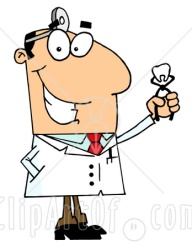 A is trueC is trueD is falseH is trueThe mad scientist said A is trueC is trueD is falseH is trueThe mad scientist said A is trueC is trueD is falseH is trueThe mad scientist said A is trueC is trueD is falseH is trueThe mad scientist said A is trueC is trueD is falseH is trueThe mad scientist said A is trueC is trueD is falseH is trueThe mad scientist said A is trueC is trueD is falseH is trueThe mad scientist said A is trueC is trueD is falseH is trueThe mad scientist said A is trueC is trueD is falseH is trueThe mad scientist said A is trueC is trueD is falseH is trueThe silly boy  said 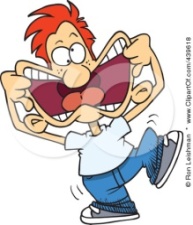 E is trueG is falseB is falseD is falseThe silly boy  said E is trueG is falseB is falseD is falseThe silly boy  said E is trueG is falseB is falseD is falseThe silly boy  said E is trueG is falseB is falseD is falseThe silly boy  said E is trueG is falseB is falseD is falseThe silly boy  said E is trueG is falseB is falseD is falseThe silly boy  said E is trueG is falseB is falseD is falseThe silly boy  said E is trueG is falseB is falseD is falseThe chef said 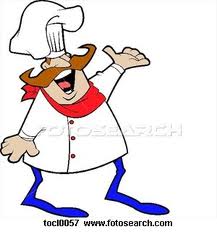 G is falseC is trueD is trueF is trueThe chef said G is falseC is trueD is trueF is trueThe chef said G is falseC is trueD is trueF is trueThe chef said G is falseC is trueD is trueF is trueThe chef said G is falseC is trueD is trueF is trueThe chef said G is falseC is trueD is trueF is trueThe chef said G is falseC is trueD is trueF is trueThe chef said G is falseC is trueD is trueF is trueThe chef said G is falseC is trueD is trueF is trueThe chef said G is falseC is trueD is trueF is trueThe artist  said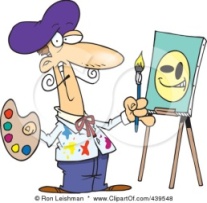 D is trueC is falseE is trueB is falseThe artist  saidD is trueC is falseE is trueB is falseThe artist  saidD is trueC is falseE is trueB is falseThe artist  saidD is trueC is falseE is trueB is falseThe artist  saidD is trueC is falseE is trueB is falseThe artist  saidD is trueC is falseE is trueB is falseThe artist  saidD is trueC is falseE is trueB is falseThe artist  saidD is trueC is falseE is trueB is falseWhereThe murder took place  where these are in ascending order   0.109,  , 11% ,  , 0.099WhereThe murder took place  where these are in ascending order   0.109,  , 11% ,  , 0.099WhereThe murder took place  where these are in ascending order   0.109,  , 11% ,  , 0.099WhereThe murder took place  where these are in ascending order   0.109,  , 11% ,  , 0.099WhereThe murder took place  where these are in ascending order   0.109,  , 11% ,  , 0.099WhereThe murder took place  where these are in ascending order   0.109,  , 11% ,  , 0.099WhereThe murder took place  where these are in ascending order   0.109,  , 11% ,  , 0.099WhereThe murder took place  where these are in ascending order   0.109,  , 11% ,  , 0.099WhereThe murder took place  where these are in ascending order   0.109,  , 11% ,  , 0.099WhereThe murder took place  where these are in ascending order   0.109,  , 11% ,  , 0.099WhereThe murder took place  where these are in ascending order   0.109,  , 11% ,  , 0.099WhereThe murder took place  where these are in ascending order   0.109,  , 11% ,  , 0.099WhereThe murder took place  where these are in ascending order   0.109,  , 11% ,  , 0.099WhereThe murder took place  where these are in ascending order   0.109,  , 11% ,  , 0.099WhereThe murder took place  where these are in ascending order   0.109,  , 11% ,  , 0.099WhereThe murder took place  where these are in ascending order   0.109,  , 11% ,  , 0.099WhereThe murder took place  where these are in ascending order   0.109,  , 11% ,  , 0.099WhereThe murder took place  where these are in ascending order   0.109,  , 11% ,  , 0.099Nottingham if this order is correctNottingham if this order is correctNottingham if this order is correctNottingham if this order is correctNottingham if this order is correctNottingham if this order is correctNottingham if this order is correctNottingham if this order is correctNottingham if this order is correctNottingham if this order is correct , 0.099,   , 0.109, 11% , 0.099,   , 0.109, 11% , 0.099,   , 0.109, 11% , 0.099,   , 0.109, 11% , 0.099,   , 0.109, 11% , 0.099,   , 0.109, 11% , 0.099,   , 0.109, 11% , 0.099,   , 0.109, 11%Derby if this order is correctDerby if this order is correctDerby if this order is correctDerby if this order is correctDerby if this order is correctDerby if this order is correctDerby if this order is correctDerby if this order is correctDerby if this order is correctDerby if this order is correct0.109, 0.099,   ,  , 11%0.109, 0.099,   ,  , 11%0.109, 0.099,   ,  , 11%0.109, 0.099,   ,  , 11%0.109, 0.099,   ,  , 11%0.109, 0.099,   ,  , 11%0.109, 0.099,   ,  , 11%0.109, 0.099,   ,  , 11%Sheffield if this order is correctSheffield if this order is correctSheffield if this order is correctSheffield if this order is correctSheffield if this order is correctSheffield if this order is correctSheffield if this order is correctSheffield if this order is correctSheffield if this order is correctSheffield if this order is correct11% , 0.109,  , 0.099,  11% , 0.109,  , 0.099,  11% , 0.109,  , 0.099,  11% , 0.109,  , 0.099,  11% , 0.109,  , 0.099,  11% , 0.109,  , 0.099,  11% , 0.109,  , 0.099,  11% , 0.109,  , 0.099,  Leicester if this order is correctLeicester if this order is correctLeicester if this order is correctLeicester if this order is correctLeicester if this order is correctLeicester if this order is correctLeicester if this order is correctLeicester if this order is correctLeicester if this order is correctLeicester if this order is correct , , 11% , 0.099, 0.109 , , 11% , 0.099, 0.109 , , 11% , 0.099, 0.109 , , 11% , 0.099, 0.109 , , 11% , 0.099, 0.109 , , 11% , 0.099, 0.109 , , 11% , 0.099, 0.109 , , 11% , 0.099, 0.109When       Calculate  each answer to find the time and dateWhen       Calculate  each answer to find the time and dateWhen       Calculate  each answer to find the time and dateWhen       Calculate  each answer to find the time and dateWhen       Calculate  each answer to find the time and dateWhen       Calculate  each answer to find the time and dateWhen       Calculate  each answer to find the time and dateWhen       Calculate  each answer to find the time and dateWhen       Calculate  each answer to find the time and dateWhen       Calculate  each answer to find the time and dateWhen       Calculate  each answer to find the time and dateWhen       Calculate  each answer to find the time and dateWhen       Calculate  each answer to find the time and dateWhen       Calculate  each answer to find the time and dateWhen       Calculate  each answer to find the time and dateWhen       Calculate  each answer to find the time and dateWhen       Calculate  each answer to find the time and dateWhen       Calculate  each answer to find the time and dateAdd these fractions together  + 2 =Add these fractions together  + 2 =Add these fractions together  + 2 =Add these fractions together  + 2 =Add these fractions together  + 2 =Add these fractions together  + 2 =Add these fractions together  + 2 =Add these fractions together  + 2 =A) 2The time was 6:14 pmA) 2The time was 6:14 pmA) 2The time was 6:14 pmA) 2The time was 6:14 pmA) 2The time was 6:14 pmA) 2The time was 6:14 pmB) 2The time was 19:24 B) 2The time was 19:24 B) 2The time was 19:24 B) 2The time was 19:24 Add these fractions together  + 2 =Add these fractions together  + 2 =Add these fractions together  + 2 =Add these fractions together  + 2 =Add these fractions together  + 2 =Add these fractions together  + 2 =Add these fractions together  + 2 =Add these fractions together  + 2 =C) 2The time was 6:24 pmC) 2The time was 6:24 pmC) 2The time was 6:24 pmC) 2The time was 6:24 pmC) 2The time was 6:24 pmC) 2The time was 6:24 pmD) The time was 8:14 pmD) The time was 8:14 pmD) The time was 8:14 pmD) The time was 8:14 pmSubtract these fractions 2 -  =Subtract these fractions 2 -  =Subtract these fractions 2 -  =Subtract these fractions 2 -  =Subtract these fractions 2 -  =Subtract these fractions 2 -  =Subtract these fractions 2 -  =Subtract these fractions 2 -  =A) 1 The date was 1/1/10A) 1 The date was 1/1/10A) 1 The date was 1/1/10A) 1 The date was 1/1/10A) 1 The date was 1/1/10A) 1 The date was 1/1/10B) 1 The date was 1/3/10B) 1 The date was 1/3/10B) 1 The date was 1/3/10B) 1 The date was 1/3/10Subtract these fractions 2 -  =Subtract these fractions 2 -  =Subtract these fractions 2 -  =Subtract these fractions 2 -  =Subtract these fractions 2 -  =Subtract these fractions 2 -  =Subtract these fractions 2 -  =Subtract these fractions 2 -  =C) 1The date was 1/7/10C) 1The date was 1/7/10C) 1The date was 1/7/10C) 1The date was 1/7/10C) 1The date was 1/7/10C) 1The date was 1/7/10D) 3 The date was 3/7/10D) 3 The date was 3/7/10D) 3 The date was 3/7/10D) 3 The date was 3/7/10Why.     Decode the message to find out why Mrs X was killedWhy.     Decode the message to find out why Mrs X was killedWhy.     Decode the message to find out why Mrs X was killedWhy.     Decode the message to find out why Mrs X was killedWhy.     Decode the message to find out why Mrs X was killedWhy.     Decode the message to find out why Mrs X was killedWhy.     Decode the message to find out why Mrs X was killedWhy.     Decode the message to find out why Mrs X was killedWhy.     Decode the message to find out why Mrs X was killedWhy.     Decode the message to find out why Mrs X was killedWhy.     Decode the message to find out why Mrs X was killedWhy.     Decode the message to find out why Mrs X was killedWhy.     Decode the message to find out why Mrs X was killedWhy.     Decode the message to find out why Mrs X was killedWhy.     Decode the message to find out why Mrs X was killedWhy.     Decode the message to find out why Mrs X was killedWhy.     Decode the message to find out why Mrs X was killedWhy.     Decode the message to find out why Mrs X was killedaaabbbccccccddddee20 ÷ 0.520 ÷ 0.520 ÷ 0.51.8 x ½1.8 x ½1.8 x ½4.5 + 6.54.5 + 6.54.5 + 6.54.5 + 6.54.5 + 6.54.5 + 6.536 x ¾36 x ¾36 x ¾36 x ¾3 ÷ ¼3 ÷ ¼fffggghhhhhhiiiijj x 15 x 15 x 15 x 5 x 5 x 53⅞ + 1⅛3⅞ + 1⅛3⅞ + 1⅛3⅞ + 1⅛3⅞ + 1⅛3⅞ + 1⅛0.95 x 20.95 x 20.95 x 20.95 x 2Half of 66Half of 66kkklllmmmmmmnnnnoo -  -  - 6 ÷ 6 ÷ 6 ÷ ¼ x 2 x 2¼ x 2 x 2¼ x 2 x 2¼ x 2 x 2¼ x 2 x 2¼ x 2 x 20.7 x 0.70.7 x 0.70.7 x 0.70.7 x 0.7⅝ x 4⅝ x 4pppqqqrrrrrrsssstt5% of 405% of 405% of 4026% as a decimal26% as a decimal26% as a decimal15% of 5015% of 5015% of 5015% of 5015% of 5015% of 50¼ x ¼ x ¼ x ¼ x 10% of 3610% of 36uuuvvvwwwwwwxxxxy or zy or z3 ÷ ¾3 ÷ ¾3 ÷ ¾1.5 ÷ 21.5 ÷ 21.5 ÷ 24 - 3¾4 - 3¾4 - 3¾4 - 3¾4 - 3¾4 - 3¾ of 30 of 30 of 30 of 301½ x 61½ x 65551227271.91.927270.490.493.63.630301.912121267.57.5404011113.63.61.91.92.52.50.494040400.4927271.91.930302.52.50.750.7512123.651212121Final AccusationFinal AccusationFinal AccusationFinal AccusationFinal AccusationFinal AccusationFinal AccusationFinal AccusationFinal AccusationFinal AccusationFinal AccusationFinal AccusationFinal AccusationFinal AccusationFinal AccusationFinal AccusationFinal AccusationFinal AccusationWhoWhoWhereWhereWhenWhenWhyWhy